07 сентября 2016 года  ГАПОУ «НК АПК»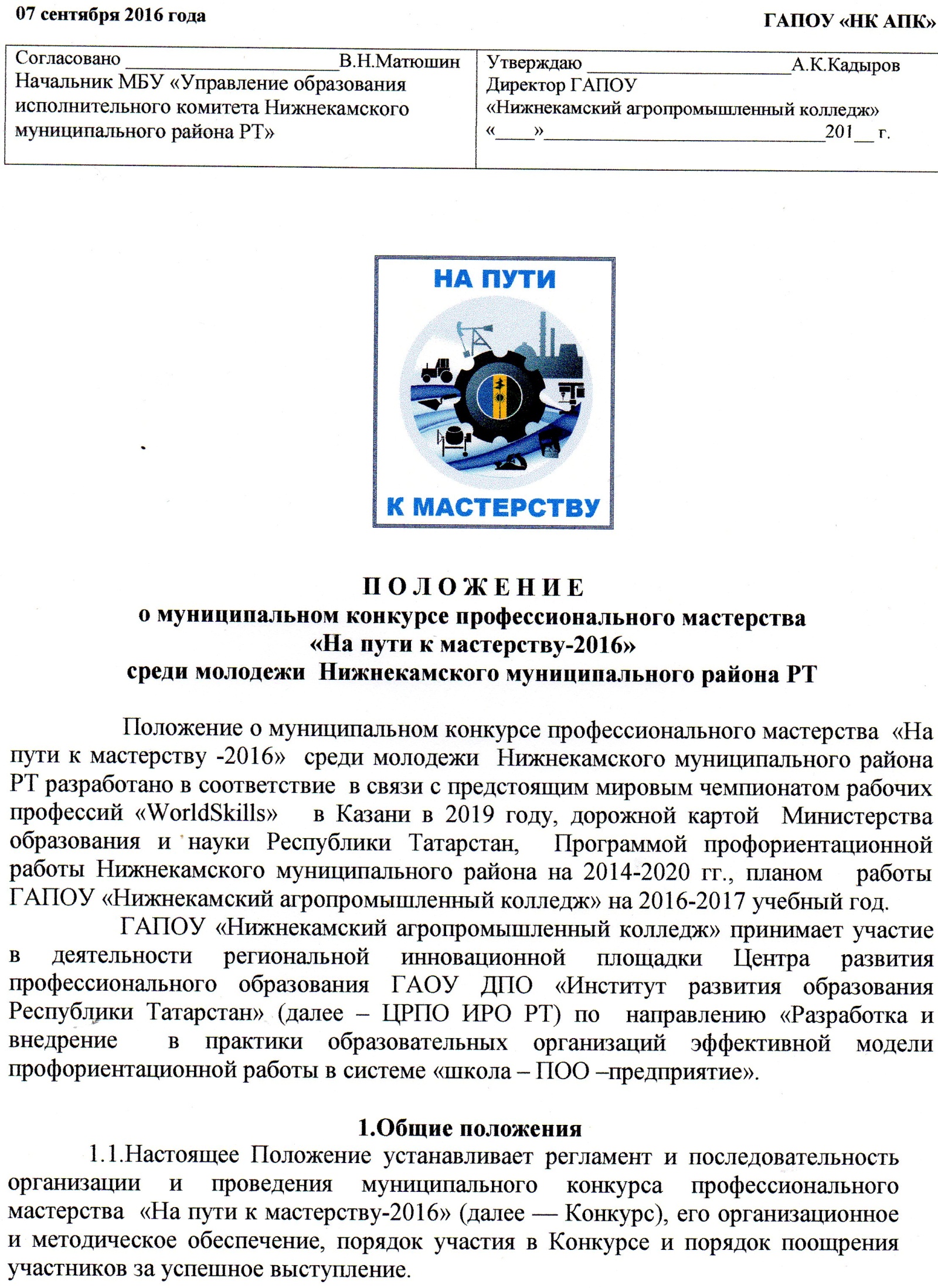 П О Л О Ж Е Н И Ео муниципальном конкурсе профессионального мастерства «На пути к мастерству-2016» среди молодежи  Нижнекамского муниципального района РТ Положение о муниципальном конкурсе профессионального мастерства  «На пути к мастерству -2016»  среди молодежи  Нижнекамского муниципального района РТ разработано в соответствие  в связи с предстоящим мировым чемпионатом рабочих профессий «WorldSkills»   в Казани в 2019 году, дорожной картой  Министерства образования и науки Республики Татарстан,  Программой профориентационной работы Нижнекамского муниципального района на 2014-2020 гг., планом   работы ГАПОУ «Нижнекамский агропромышленный колледж» на 2016-2017 учебный год.ГАПОУ «Нижнекамский агропромышленный колледж» принимает участие  в деятельности региональной инновационной площадки Центра развития профессионального образования ГАОУ ДПО «Институт развития образования Республики Татарстан» (далее – ЦРПО ИРО РТ) по  направлению «Разработка и внедрение  в практики образовательных организаций эффективной модели профориентационной работы в системе «школа – ПОО –предприятие». 1.Общие положения1.1.Настоящее Положение устанавливает регламент и последовательность организации и проведения муниципального конкурса профессионального мастерства  «На пути к мастерству-2016» (далее — Конкурс), его организационное и методическое обеспечение, порядок участия в Конкурсе и порядок поощрения участников за успешное выступление.1.2.Настоящее Положение подлежит открытой публикации с момента утверждения, в том числе на официальных сайтах организаций-участников. Информация о  Конкурсе  и порядке участия в нем публикуются в СМИ и на официальных сайтах Организаторов  https://edu.tatar.ru/nkamsk/roo   www.distan.apkcollege.com и  www.apkcollege.com.1.3. Все участники Конкурса  должны соблюдать настоящее Положение2.Цели и задачи, базовые принципы  Конкурса2.1.Основными целями и задачами Конкурса являются:Основная цель – выявить талантливую молодежь, лучшего  молодого профессионала Нижнекамского муниципального района – потенциального участника  Республиканских, Национальных и международных чемпионатов WorldSkills.	Задачи:-совершенствование системы профессионального образования города и популяризация рабочих профессий.подбор и отбор кандидатов для участия в Республиканском чемпионате с дальнейшим участием в Национальном и международном чемпионатах WorldSkills; профессиональная ориентация подростков и молодежи;выявление и развитие у молодежи  уровня развития технического мышления и политехнического кругозора;формирование интереса к освоению профессиональных дисциплин и профессиональных модулей, обеспечение возможности более четкого определения области технических интересов молодежи;создание условий для поддержки творческой, одаренной молодежи школьников, в том числе содействие им в профессиональной ориентации в продолжении образования; формирование и развитие у участников имиджа социально успешного и творчески активного молодого мастера-исследователя;-	внедрение в учебный процесс инновационных форм, методов и технологий обучения;-развития производственных технологий и оборудования в профессиональных образовательных организациях;-повышение профессиональной компетентности обучающихся и педагогических работников;-стимулирование личностно-профессионального роста и творческой активности молодежи;-развитие социального партнерства и привлечение работодателей к процессу подготовки кадров.2.2.Базовыми принципами    Конкурса являются: 2.2.1.Основными ценностями   Конкурса являются: целостность, прозрачность, справедливость, партнерство и инновации. 2.2.2.Соблюдение ценностей Конкурса  обеспечивается следующими обязательными условиями:-наличие    официальных    регламентирующих    и    нормативных документов чемпионата;	-обеспечение Оргкомитетом Конкурса принципа «невмешательства» в процессы выполнения Участниками конкурсных заданий со стороны третьих лиц;- равноправие Участников при выполнении конкурсных заданий;	-все Участники получают оборудование и материалы для выполнения конкурсных заданий;	-необходимая помощь Участникам от Экспертов и должностных лиц Оргкомитета Конкурса  не должна влиять на качество выполнения Участниками конкурсных заданий;	-обеспечение соблюдения вышеописанных принципов честности, справедливости и прозрачности во всех ситуациях на Конкурсе.3.ОрганизаторыОрганизаторами Конкурса являются:-МБУ "Управление образования" Нижнекамского муниципального района;-Государственное  автономное профессиональное образовательное учреждение «Нижнекамский агропромышленный колледж».Организационный комитет:Председатель организационного комитета:-Кадыров А.К., директор ГАПОУ "Нижнекамский агропромышленный колледж"Члены оргкомитета Олимпиады:-Офицерова А.М., заместитель начальника МБУ "Управление образования" Нижнекамского муниципального района РТ;-Кирпичонок М.А., директор МАОУ «Межшкольный учебный комбинат» МБУ "Управление образования" Нижнекамского муниципального района РТ;-Мохонова М.В., заместитель директора по учебно-производственной  работе ГАПОУ "Нижнекамский агропромышленный колледж"-Титов С.В., заместитель директора по научно-методической работе ГАПОУ "Нижнекамский агропромышленный колледж"-Сиразетдинов И.И., старший мастер ГАПОУ "Нижнекамский агропромышленный колледж".4.Порядок организации и проведения  Конкурса 4.1.Участниками Конкурса могут быть:-школьники (юноши и девушки) в возрасте 15-20 лет;-студенты (юноши и девушки) учреждений профессионального образования (среднего, высшего)  в возрасте 15-20 лет;-рабочая молодежь (юноши и девушки) в возрасте 15-20 лет;-заинтересованная молодежь (юноши и девушки) в возрасте 15-20 лет.4.2.Участие в Олимпиаде является  индивидуальным. Каждый желающий может заявиться в нескольких компетенций Конкурса.4.3.Заявки от участников принимаются следующими способами:-необходимо отправить заявку на электронный адрес apk_nzh@mail.ru   (форма заявки – в Приложении 1) с пометкой «Конкурс-Фамилия», например, «Конкурс-Иванов»;-лично подать заявку по адресу г.Нижнекамск, ул.Юности, д.23, 2-ой этаж, приемная колледжа. 4.4.Требования к умениям и знаниям участников:Организаторы Конкурса не предъявляют специальных требований к умениям и знаниям участников. Для выполнения заданий Конкурса в определенной компетенции достаточны первоначальные умения и знания, техническая смекалка, творческий подход, стремление к победе. 4.5.Компетенции  Конкурса и примерная характеристика, критерии оценки   конкурсных заданий:-Ремонт и  обслуживание легковых  автомобилей;-Система отопления и сантехнические работы;-Сухое строительство и штукатурные работы.Спецодежду, материалы, инструменты и приспособления предоставляет Оргкомитет Конкурса. 4.6.Конкурс  проводится на базе ГАПОУ  «Нижнекамский агропромышленный колледж» 07 сентября  2016 года по адресу: г.Нижнекамск, ул.Юности, д.23.  Начало Конкурса в 10.00.  Примерная программа:09.00-10.00- регистрация участников (фойе колледжа)10.00-10.15- открытие Конкурса (актовый зал)10.15-10.25 – инструктаж по охране труда (актовый зал)10.25-12.30 – выполнение конкурсных заданий  по выбранным компетенциям (мастерские колледжа)12.30-13.00 – обед (столовая)13.00-13.30- подведение итогов, награждение победителей 4.7.Эксперты и Жюри Конкурса:Для организации, проведения и подведения итогов Конкурса  Организатором формируется Жюри в составе не менее 3-х  человек по каждой компетенции. В состав жюри входят национальные и республиканские эксперты  WorldSkills, члены организационного комитета Олимпиады. 4.8.Награждение участников и победителей:Все участники Конкурса награждаются сертификатами участника и подарками. Победители, занявшие 1, 2, 3 места в каждой компетенции награждаются Дипломами Конкурса, денежными призами: за 1 место – 1500 рублей, за 2 место – 1000 рублей, за 3 место – 500 рублей.Все участники имеют бесплатную возможность совершенствовать свое мастерство по выбранным компетенциям на  базе колледжа под руководством опытных экспертов и мастеров. Участники, показавшие лучшие результаты, будут зачислены в состав сборной городской команды для подготовки к муниципальным, республиканским, национальным, международным чемпионатам рабочих профессий WorldSkills. 4.9.Во время проведения Конкурса необходимо: -пройти регистрацию в оргкомитете Конкурса;-во время регистрации Участником Конкурса  лично предъявляется в оргкомитет копия паспорта; -получить  спецодежду, средства защиты и  подробную информацию о критериях оценки конкурсного задания; об используемом оборудовании; о нормативах, регламентирующих проведение соревнований, время входа и выхода с конкурсного места, и об условиях, в соответствии с которыми допускаются такие входы и выходы; о санкциях, которые могут возникнуть при нарушении настоящего Положения, технологии выполнения работ, правил ОТ и ТБ;-пройти инструктаж по ОТ и ТБ;-получить Программу Конкурса;-перед выполнением конкурсного задания Участники могут предварительно ознакомиться с используемым оборудованием, если это не противоречит конкурсному заданию;	-во время выполнения конкурсного задания Участник может общаться только с Экспертами;-в случае обнаружения недостающих элементов (материалов и/или оборудования), необходимых Участнику для выполнения конкурсного задания, Участник должен сообщить об этом Старшему Эксперту;-в случаях, когда Участнику необходимо заменить уже имеющийся или материал конкурсного задания, представитель Оргкомитета, может провести замену, после уведомления Старшего Эксперта;-участники, уличенные Экспертами в нечестном поведении, или в отказе соблюдения норм и/или указаний Экспертов и официальных представителей Оргкомитета, или пагубно влияющие собственным поведением на проведение Конкурса по решению представителя от Оргкомитета и Старшего Эксперта, могут
быть исключены из участия в Конкурсе;-факт несоблюдения участником указаний или инструкций ОТ и ТБ влияет на итоговую оценку выполнения конкурсного задания;-повторный случай несоблюдения требований ОТ и ТБ может привести к временному или полному исключению участника из Конкурса;-по окончании выполнения конкурсных заданий Участникам дается время для обмена мнениями с другими Участниками и Экспертами;-конкурсное место, включая материалы, инструменты и оборудование, должно быть оставлено участником чистым и аккуратным;-лица, сопровождающие Участников, несут ответственность за жизнь и безопасность Участников в пути следования и в период проведения Конкурса.5. Финансовое обеспечение Конкурса5.1.Финансовое обеспечение Конкурса осуществляется за счет средств Организатора. 5.2.Организатор в рамках утвержденного бюджета осуществляет организационно-методическое обеспечение проведения Олимпиады.5.3.Организатор в своей деятельности руководствуется настоящим Положением, Уставом, Гражданским кодексом РФ, а также иным действующим законодательством РФ.По   организационным вопросам обращаться:-Мохонова Марина Владимировна, заместитель директора по учебно-производственной  работе ГАПОУ "Нижнекамский агропромышленный колледж", 89600739184-Титов Сергей Владимирович, заместитель директора по научно-методической работе ГАПОУ "Нижнекамский агропромышленный колледж ",   8-917-287-20-03Приложение 1Заявка на участие в муниципальном конкурсе профессионального мастерства «На пути к мастерству-2016» среди молодежи  Нижнекамского муниципального района РТ ГАПОУ «Нижнекамский агропромышленный колледж»07 сентября   2016 года(Заявку лучше направить в текстовом редакторе Word)Согласовано ______________________В.Н.Матюшин Начальник МБУ «Управление образования исполнительного комитета Нижнекамского муниципального района РТ»Утверждаю _____________________А.К.КадыровДиректор ГАПОУ «Нижнекамский агропромышленный колледж»«____»_____________________________201__ г.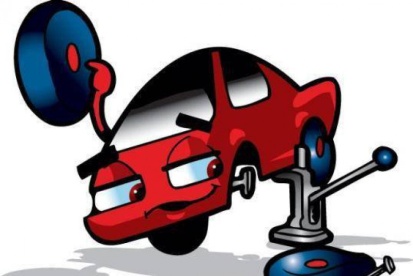 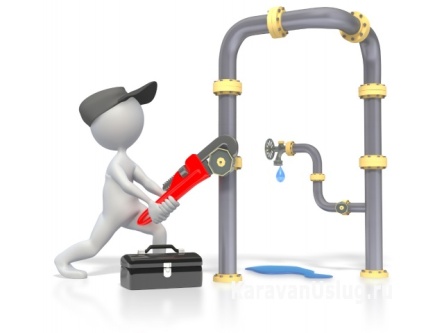 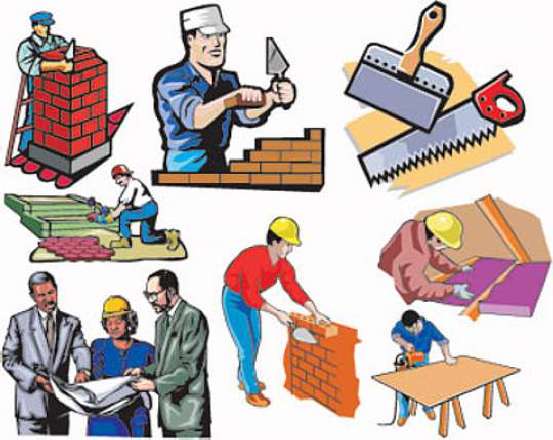 Ремонт и  обслуживание легковых  автомобилейСистема отопления и сантехнические работыСухое строительство и штукатурные работыУчастники должны продемонстрировать свое мастерство и показать профессиональную квалификацию по выполнению ремонтных и обслуживающих работ:-Системы управления двигателем- 16,7 баллов-Системы рулевого управления и подвески – 16, 7 баллов-Электрические системы- 16,5 баллов-Механика двигателя – 16,7 баллов-Системы торможения – 16.7 баллов-Коробка передач- 16,7 баллов.Итого 100 баллов. Участники должны продемонстрировать свое мастерство и показать профессиональную квалификацию:-Согласно размеров,  в чертеже нарезать резьбу  на трубах стояка холодной - горячей воды 1*- 10 баллов-Согласно чертежа нарезать резьбу и согнуть отвод от стояка на ½ трубы строго под 90* градусов *- 10 баллов-Смонтировать стояки, согласно чертежей изометрии с помощью хомутов. *- 10 баллов-Смонтировать стояк водоотведения, согласно чертежей изометрии. *- 10 баллов-Установить узел учета воды, холодной – горячей воды. *- 10 баллов-Произвести разводку водопровода, учитывая места расположения инсталляционных рам. *- 10 баллов-Произвести разводку водоотведения, учитывая места расположения инсталляционных рам. *- 10 баллов-Произвести разводку системы отопления, в качестве которой используется полотенце сушка, согласно чертежей. *- 10 балловМаксимум 80 балловУчастники должны продемонстрировать свое мастерство и показать профессиональную квалификацию:-подготовка рабочего места- 5 баллов;-подготовка профилей- 10 баллов;-разметка  листа гипсокартона по чертежу - 10 баллов;-резка контура конструкции 10 баллов;-сборка конструкции 10 баллов;-оштукатуривание поверхности 10 баллов;-контроль качества поверхности 10 баллов;-уборка рабочего места 5 баллов.Итого 70 баллов. Сведения об участнике  Сведения об участнике  Сведения об участнике  Сведения об участнике  Ф.И.О. участникаФ.И.О. участникаДата рожденияДата рожденияМесто учебы, класс  (для школьников и студентов)Место работы, должность (для работающей молодежи)Место учебы, класс  (для школьников и студентов)Место работы, должность (для работающей молодежи)Компетенция (выбрать из списка и поставить знак «Х»)Компетенция (выбрать из списка и поставить знак «Х»)-Ремонт и  обслуживание легковых  автомобилей-Ремонт и  обслуживание легковых  автомобилей-Система отопления и сантехнические работы-Система отопления и сантехнические работы-Сухое строительство и штукатурные работы-Сухое строительство и штукатурные работыДомашний адрес Домашний адрес Мобильный телефонМобильный телефонАдрес электронной почты (если есть)Адрес электронной почты (если есть)Сведения о  руководителях (если есть)( в соответствии с паспортными данными)Сведения о  руководителях (если есть)( в соответствии с паспортными данными)Сведения о  руководителях (если есть)( в соответствии с паспортными данными)Сведения о  руководителях (если есть)( в соответствии с паспортными данными)Ф.И.О. руководителя подготовившего участника Ф.И.О. руководителя подготовившего участника ДолжностьДолжностьУченая степеньУченая степеньАдрес электронной почтыАдрес электронной почтыМобильный телефонМобильный телефонподписьподписьрасшифровка подписи